Секреты успешного праздника в детском саду.Праздник в детском саду – это радость, веселье, которое разделяют и взрослые, и дети. Поэтому его нужно хорошо планировать и подготавливать по определенному сценарию. Ярче и интереснее проходят праздники, в которых участвует какой – либо взрослый персонаж, который задает тон всему празднику, он может быть добрым, может быть смешным или, наоборот, принести хаос во всеобщее веселье. В своей работе я много раз сталкивалась со сложностью найти подходящего взрослого человека для роли какого-либо персонажа, потому что на это влияют различные жизненные факторы. Например, самая распространённая сложность – найти взрослого человека из персонала детского сада на роль Деда Мороза. Одним из обязательных условий реализации дошкольного образования является взаимодействие педагогического коллектива с семьями воспитанников. Поэтому я решила обратиться к родителям с вопросом: «Может ли кто - то помочь сыграть роль на детском празднике?» На мое удивление в каждой группе нашлись желающие – и мамы, и папы, и, даже, дедушки. В начале наших общих репетиций чувствовалось некоторое напряжение, неуверенность, беспокойство не только родителей, но и воспитателей. Но, когда начиналось действие на празднике, и участники видели счастливые лица своих детей, то удовольствие и положительные эмоции получали все присутствующие. Некоторым родителям так понравилось перевоплощаться в различных персонажей, что предлагали свою помощь заранее, не зная, какой сценарий на празднике будет следующий. Наличие в нашем детском саду красочных костюмов и различных сказочных атрибутов несет в себе большие возможности для реализации совместного проведения досуга взрослых и детей.  Кого же играли наши мамы и папы? Вот некоторые из этих персонажей: Дед Мороз и Снегурочка, Волк и Лиса, Король и Принцесса, Лиса Алиса и Кот Базилио, Белоснежка, Снеговик, Баба-Яга и Кощей Бессмертный, Разбойница, Цыганочка, Карлсон, Снежная Королева, морской царь Нептун, Медведь, Золотая Осень, Старичок Лесовичок, Зайчик, Кошка и др. Благодаря такому многолетнему тесному сотрудничеству удалось воплотить в жизнь очень много разных творческих идей. Совместная подготовка к праздникам сблизила меня и родителей, родителей и детей, подружила семьи. У многих родителей открылись скрытые таланты, о которых они не подозревали. Так родители на детских праздниках стали активными участниками и нашими помощниками.  Наш опыт показывает, что благодаря объединению усилий педагогов нашего детского сада и родителей, их личному участию в некоторых сторонах педагогического процесса помогло повысить интерес детей к обучению, развивают творческие способности ребенка, и, в целом, работа по музыкальному воспитанию детей и развитию их творческой натуры становится более успешной.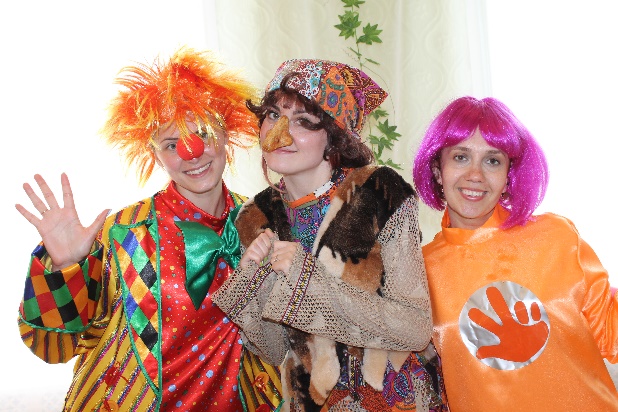 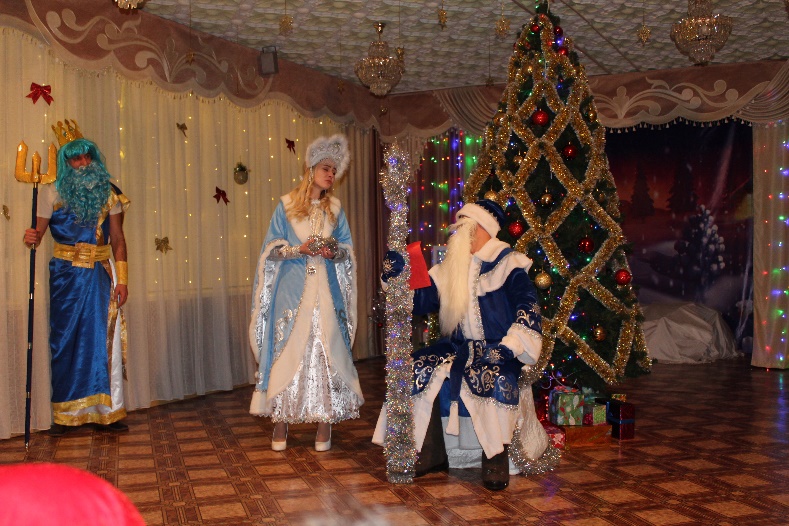 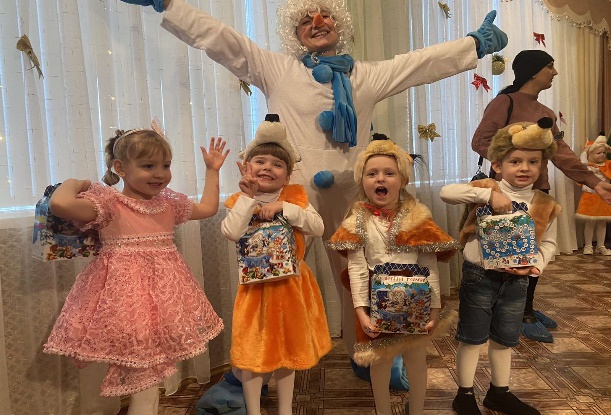 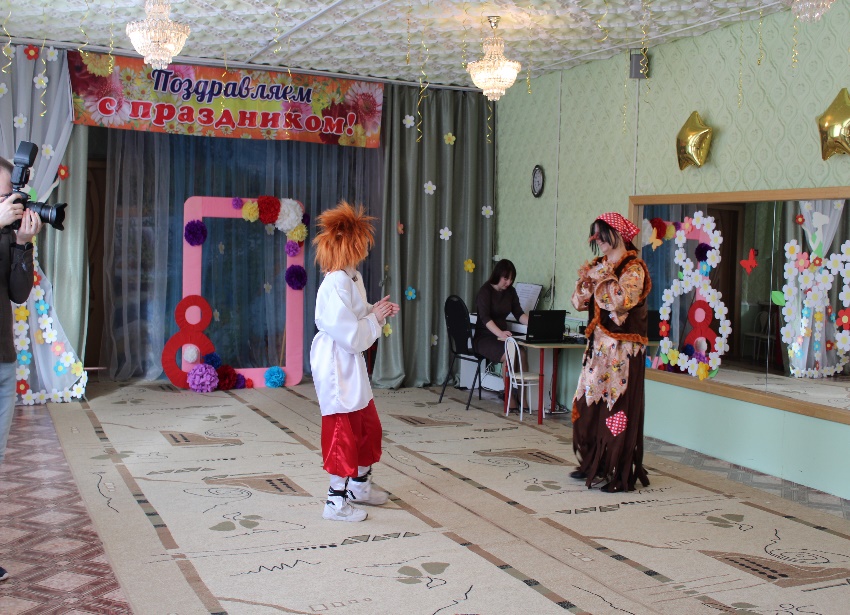 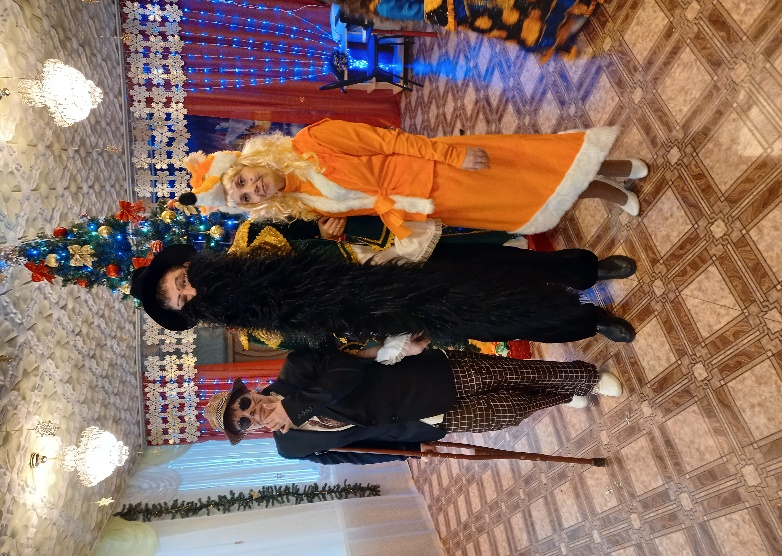 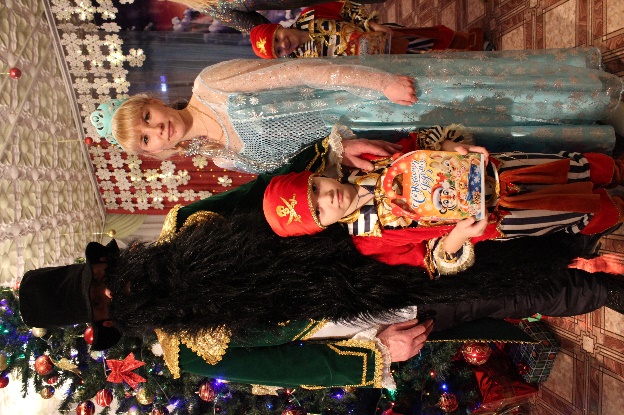 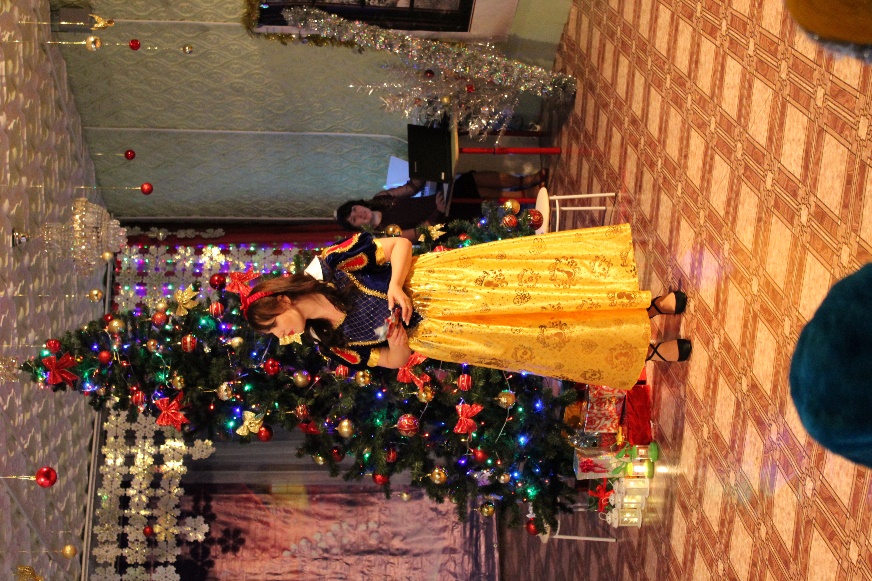 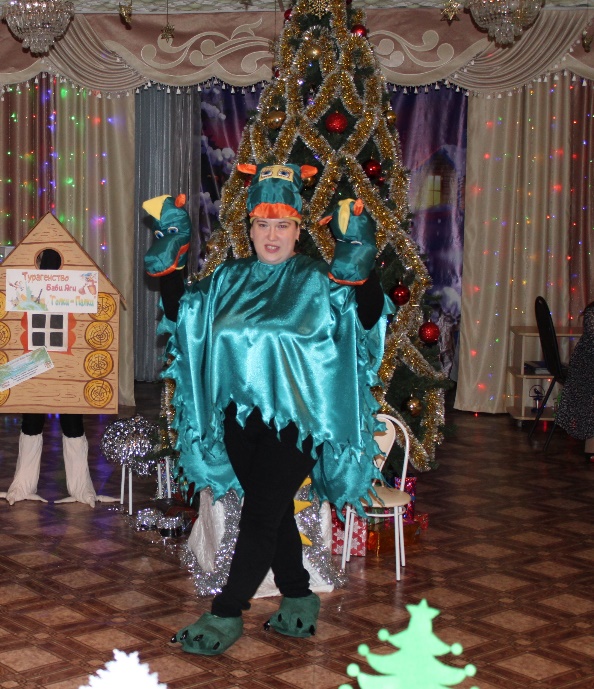 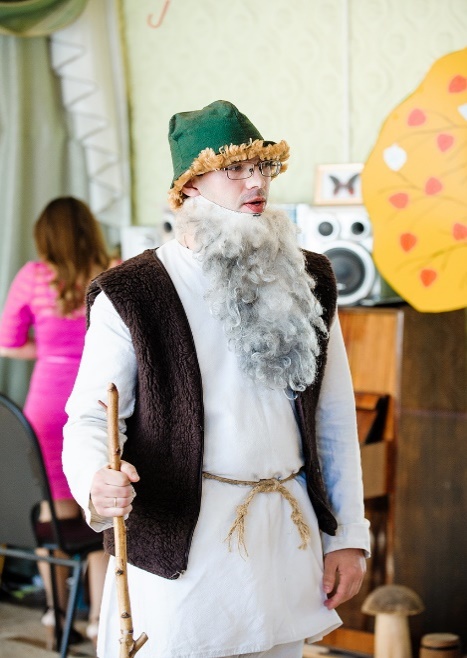 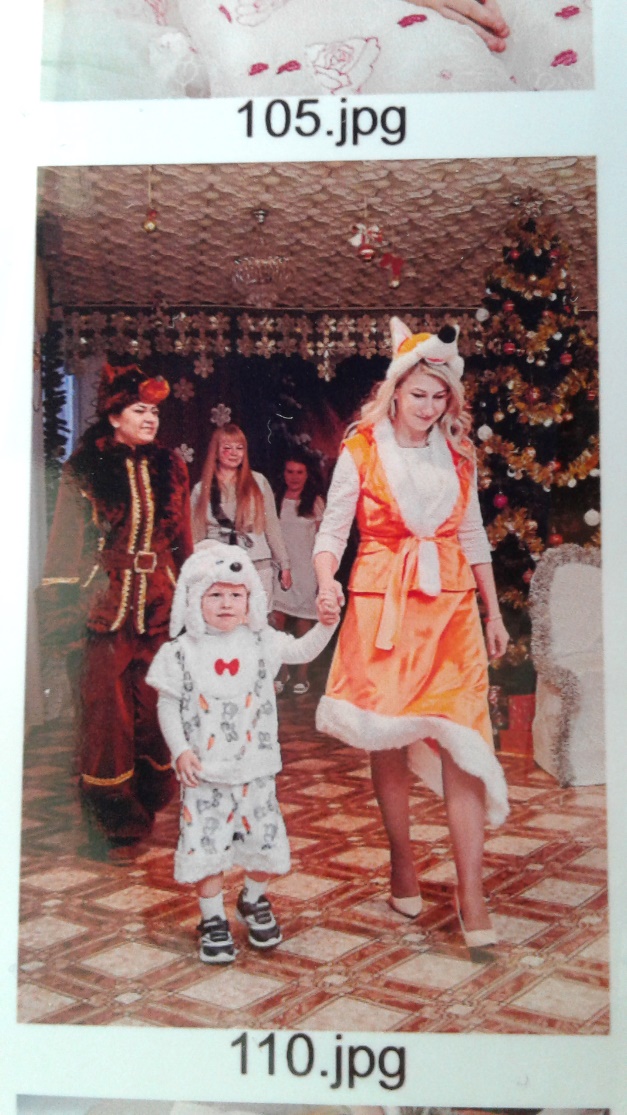 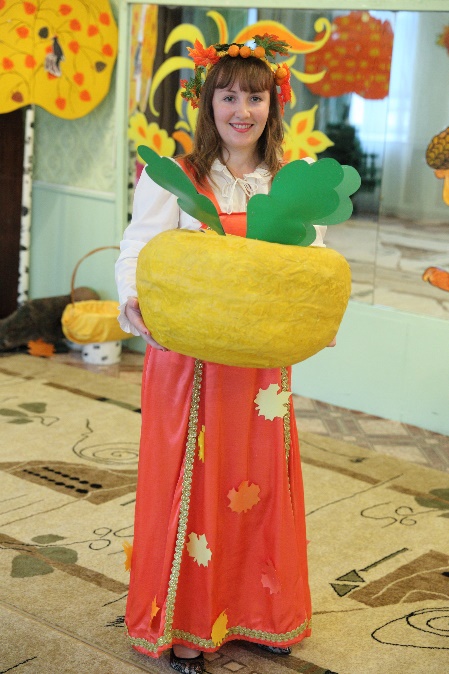 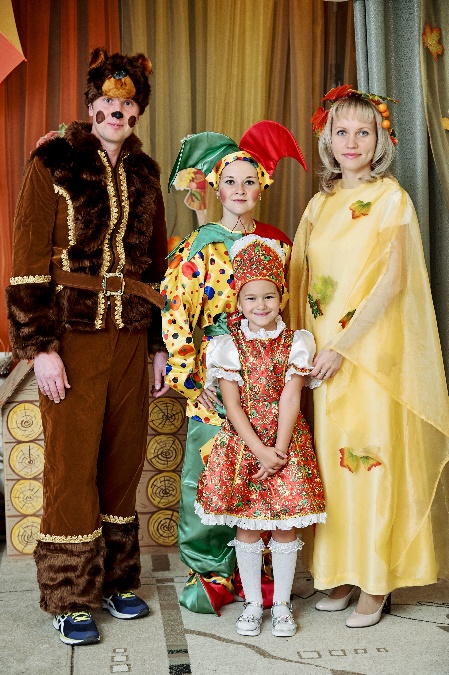 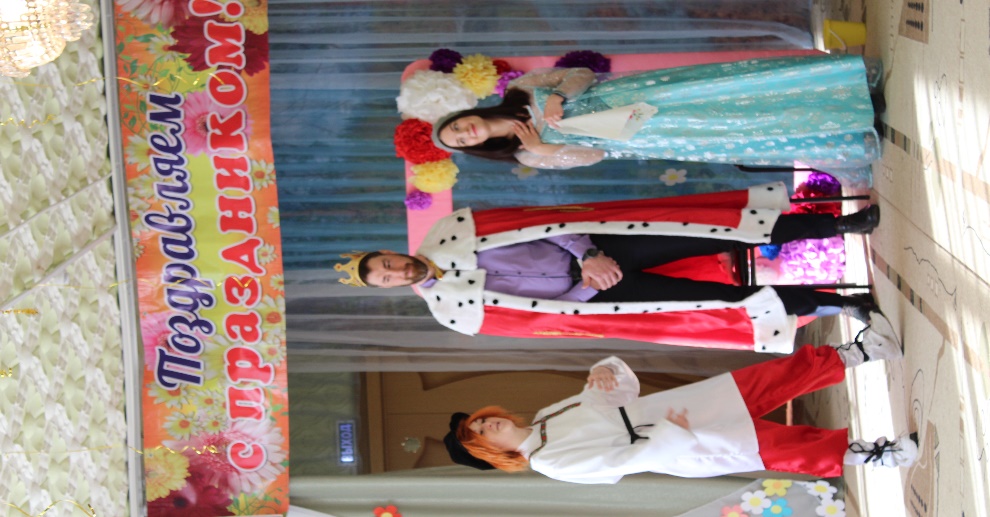 